Informatīvais ziņojums “Par valsts pamatbudžeta un valsts speciālā budžeta bāzi 2021., 2022. un 2023.gadam”Saskaņā ar Ministru kabineta 2012.gada 11.decembra noteikumu Nr.867 “Kārtība, kādā nosakāms maksimāli pieļaujamais valsts budžeta izdevumu kopapjoms un maksimāli pieļaujamais valsts budžeta izdevumu kopējais apjoms katrai ministrijai un citām centrālajām valsts iestādēm vidējam termiņam” (turpmāk – noteikumi Nr.867) 14. un 18.punktā noteikto Finanšu ministrijai atbilstoši vidēja termiņa budžeta ietvara likuma projekta un gadskārtējā valsts budžeta likuma projekta izstrādes un iesniegšanas grafikam jāiesniedz Ministru kabinetā apstiprināšanai valsts pamatbudžeta un valsts speciālā budžeta bāzes projektu, pievienojot bāzes izdevumos neiekļauto pasākumu sarakstu. Atbilstoši Ministru kabineta 2020.gada 26.februāra rīkojuma Nr.67 “Par likumprojekta “Par vidēja termiņa budžeta ietvaru 2021., 2022. un 2023. gadam” un likumprojekta “Par valsts budžetu 2021. gadam” sagatavošanas grafiku” (turpmāk – budžeta sagatavošanas grafiks) pielikuma 8.punktam Finanšu ministrija iesniedz izskatīšanai Ministru kabineta 2020.gada 18.augusta sēdē informatīvo ziņojumu “Par valsts pamatbudžeta un valsts speciālā budžeta bāzi 2021., 2022. un 2023.gadam” (t.sk. pieci pielikumi).Ir nepieciešams likumprojekta “Par vidēja termiņa budžeta ietvaru 2021., 2022. un 2023.gadam” un likumprojekta “Par valsts budžetu 2021.gadam” sagatavošanā ievērot budžeta sagatavošanas grafikā noteiktos termiņus, pirms galīgo lēmumu pieņemšanas, nodrošinot vispusīgu analīzi un diskusijas, lai abus likumprojektus varētu iesniegt Saeimā Likumā par budžetu un finanšu vadību (turpmāk – LBFV) noteiktajā termiņā.Pamatojoties uz apstiprinātajiem valsts budžeta bāzes izdevumiem, valsts budžeta izdevumu pārskatīšanas rezultātiem un priekšlikumiem par šo rezultātu izmantošanu likumprojekta “Par vidēja termiņa budžeta ietvaru 2021., 2022. un 2023.gadam” un likumprojekta “Par valsts budžetu 2021.gadam” izstrādes procesā, kā arī Ministru kabineta pieņemtajiem lēmumiem par prioritārajiem pasākumiem, tiks aprēķināts maksimāli pieļaujamais valsts budžeta izdevumu kopapjoms un maksimāli pieļaujamais valsts budžeta kopējo izdevumu apjoms katrai ministrijai un citai centrālajai valsts iestādei (turpmāk – ministrija).Ministriju 2021., 2022. un 2023.gada valsts budžeta bāzes ir noteiktas, ievērojot noteikumu Nr.867 prasības, kā arī ņemot vērā Ministru kabineta pieņemtos lēmumus.Valsts pamatbudžeta bāze Saskaņā ar noteikumiem Nr.867 valsts pamatbudžeta bāze, kas nodrošina valsts funkciju izpildi nemainīgā līmenī, 2021. un 2022.gadam tiek aprēķināta, pamatojoties uz likumā “Par vidēja termiņa budžeta ietvaru 2020., 2021. un 2022.gadam” noteikto maksimāli pieļaujamo izdevumu apjomu ministrijai attiecīgajam gadam, aprēķinos ievērojot pārmantojamības principu, bet 2023.gadam – pamatojoties uz 2022.gadam ministrijai apstiprināto maksimāli pieļaujamo izdevumu apjomu, kā arī ņemot vērā izmaiņas:valsts budžeta ilgtermiņa saistībās normatīvajos aktos budžeta un finanšu vadības jomā noteiktajos gadījumos, tai skaitā valsts budžeta ilgtermiņa saistībās procentu izdevumiem, kārtējiem maksājumiem Eiropas Savienības budžetā un starptautiskai sadarbībai, Eiropas Savienības politiku instrumentu un pārējās ārvalstu finanšu palīdzības līdzekļu finansēto vai līdzfinansēto projektu un pasākumu īstenošanai atbilstoši precizētajiem darba grafikiem un naudas plūsmām;ieņēmumos no maksas pakalpojumiem un citiem pašu ieņēmumiem un tiem atbilstošajos izdevumos;šādās prognozēs: valsts sociālo pabalstu saņēmēju skaits;izdienas pensiju un piemaksu pie vecuma un invaliditātes pensijām vidējais apmērs un saņēmēju skaits;bēgļu un personu, kurām piešķirts alternatīvais statuss, pabalstu saņēmēju skaits;personas ar invaliditāti (skaits), kuras saņem asistenta pakalpojumu;to personu skaits, kas saņem uzturlīdzekļus no Uzturlīdzekļu garantiju fonda;to cietušo skaits, kas saņem kompensācijas saskaņā ar likumu “Par valsts kompensāciju cietušajiem”;brīvpusdienu saņēmēju skaits;transferta pārskaitījumi no valsts pamatbudžeta uz valsts speciālo budžetu saistībā ar atsevišķās dzīves situācijās noteiktam personu lokam valsts sniegtā atbalsta vidējo apmēru un saņēmēju skaitu;izglītojamo skaits, atbilstoši kam tiek nodrošināts finansējuma apmērs pedagogu darba samaksai un valsts sociālās apdrošināšanas obligātajām iemaksām un mācību līdzekļu un mācību grāmatu iegādei;izdevumos pabeigto Eiropas Savienības politiku instrumentu un pārējās ārvalstu finanšu palīdzības līdzfinansēto projektu uzturēšanai, ja projekts vai tā posms ir pilnībā pabeigts, nodots ekspluatācijā un par to ir veikts galīgā norēķina maksājums, un tas turpmāk jāfinansē no valsts budžeta līdzekļiem (nav attiecināms uz augstākās izglītības un profesionālās izglītības iestādēm, izņemot Iekšlietu ministrijas sistēmas izglītības iestādes). Datiem par informācijas un komunikācijas tehnoloģiju projektu uzturēšanas izdevumiem pievieno Vides aizsardzības un reģionālās attīstības ministrijas atzinumu;izdevumos pabeigto no valsts budžeta finansēto kapitālo ieguldījumu uzturēšanai, ja finansējums kapitālo ieguldījumu veikšanai tika piešķirts kā finansējums prioritārajam pasākumam un ir terminēts;aprēķinos par valsts budžeta finansējumu politiskajām organizācijām (partijām) saskaņā ar Politisko organizāciju (partiju) finansēšanas likumu;2023.gadam – izdevumu palielinājumā, lai nodrošinātu Latvijas Republikas Satversmes 6. un 101.pantā, Saeimas vēlēšanu likumā, Republikas pilsētas domes un novada domes vēlēšanu likumā, Eiropas Parlamenta vēlēšanu likumā un Elektronisko plašsaziņas līdzekļu likuma 71.panta pirmās daļas 11.punktā paredzēto pasākumu finansēšanu, ievērojot šo noteikumu 8.1.apakšpunktu;atlīdzības aprēķinos atbilstoši Valsts un pašvaldību institūciju amatpersonu un darbinieku atlīdzības likumā par Saeimas ievēlēto, apstiprināto un iecelto amatpersonu (izņemot Korupcijas novēršanas un apkarošanas biroja priekšnieku) mēnešalgām noteiktajam un Fiskālās disciplīnas likumā par Fiskālās disciplīnas padomes locekļu atlīdzību noteiktajam.	Vienlaikus atbilstoši Finanšu ministrijas aktualizētajām makroekonomisko rādītāju un valsts sociālās apdrošināšanas iemaksu prognozēm aktualizēts Labklājības ministrijas valsts speciālā budžeta bāzes aprēķins 2021., 2022. un 2023.gadam, kā arī Labklājības ministrijas pamatbudžeta bāzes 2021., 2022. un 2023.gadam aprēķins pamatbudžeta programmā 04.00.00 “Valsts atbalsts sociālajai apdrošināšanai”, programmā 20.00.00 “Valsts sociālie pabalsti un izdienas pensijas”, kā arī apakšprogrammā 05.01.00 ‘Sociālās rehabilitācijas valsts programmas”.	1.attēls. Valsts pamatbudžeta bāzes izdevumi 2021., 2022. un 2023.gadam, milj. euro 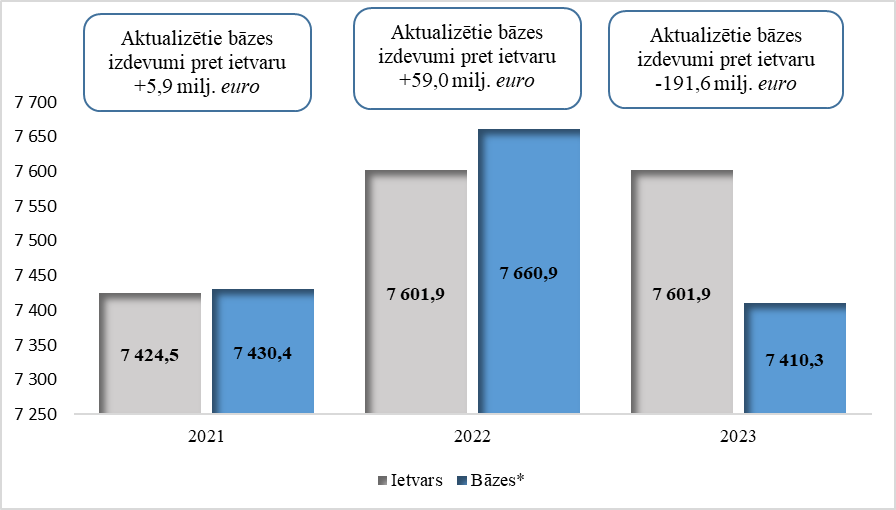 * 2021. un 2022.gadam aprēķināta, pamatojoties uz likumā “Par vidēja termiņa budžeta ietvaru 2020., 2021. un 2022.gadam” noteikto maksimāli pieļaujamo izdevumu apjomu (ietvaru) attiecīgajam gadam, 2023.gadam – pamatojoties uz 2022.gadam apstiprināto ietvaru 	Valsts pamatbudžeta bāzes izdevumi (sk. 1., 2. un 3.pielikumu) 2021.gadam aprēķināti 7 430,4 milj. euro apmērā un 2022.gadam  7 660,9 milj. euro apmērā. Salīdzinājumā ar attiecīgā gada ietvaru izdevumi palielināti 5,9 milj. euro apmērā 2021.gadam un 59,0 milj. euro apmērā 2022.gadam. 2023.gadam izdevumi noteikti 7 410,3 milj. euro apmērā, kas salīdzinājumā ar ietvaru 2022.gadam samazināti 191,6 milj. euro apmērā (sk. attēlu Nr.1). Izdevumi valsts pamatfunkciju īstenošanai 2021.gadam paredzēti 5 890,2 milj. euro apmērā, 2022.gadam 6 060,7 milj. euro apmērā un 2023.gadam 5 933,0 milj. euro apmērā. Salīdzinājumā ar attiecīgā gada ietvaru izdevumi valsts pamatfunkciju īstenošanai palielināti 30,2 milj. euro apmērā 2021.gadam un 10,0 milj. euro apmērā 2022.gadam.  Savukārt izdevumi valsts pamatfunkciju īstenošanai 2023.gadam salīdzinājumā ar ietvaru 2022.gadam samazināti 117,7 milj. euro apmērā (sk. attēlu Nr.2). 2. attēls. Izdevumi valsts pamatfunkciju īstenošanai 2021., 2022. un 2023.gadam, milj. euro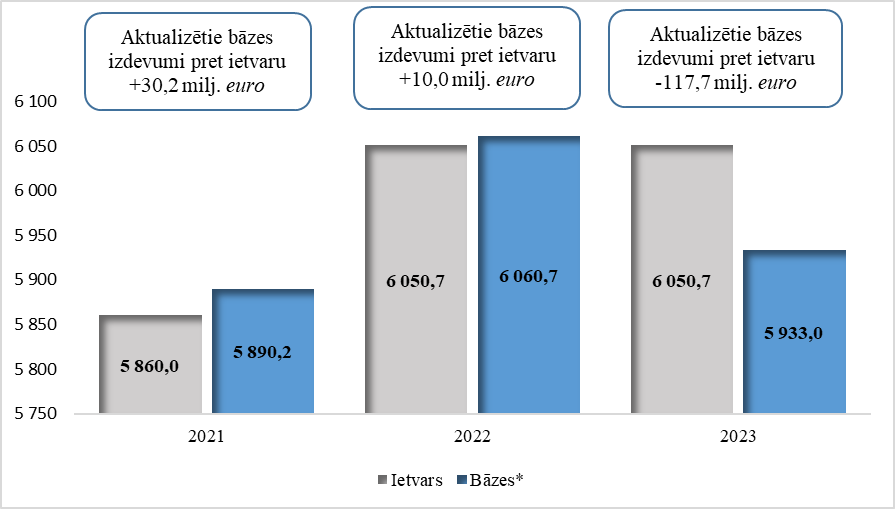 * 2021. un 2022.gadam aprēķināta, pamatojoties uz likumā “Par vidēja termiņa budžeta ietvaru 2020., 2021. un 2022.gadam” noteikto maksimāli pieļaujamo izdevumu apjomu (ietvaru) attiecīgajam gadam, 2023.gadam – pamatojoties uz 2022.gadam apstiprināto ietvaruIzmaiņas izdevumiem valsts pamatfunkciju īstenošanai galvenokārt veido:  Valsts prezidenta kancelejai palielināti izdevumi 0,02 milj. euro apmērā 2021., 2022. un 2023.gadam ik gadu valsts eksprezidentu pensiju nodrošināšanai atbilstoši likumam “Par valsts budžetu 2020.gadam”;Saeimai palielināti izdevumi 0,5 milj. euro apmērā 2021.gadam, 1,3 milj. euro apmērā 2022.gadam un 6,4 milj. euro apmērā 2023.gadam atbilstoši Saeimas Prezidija 2020.gada 21.jūlija lēmumam par Saeimas budžeta pieprasījumu 2021.-2023.gadam;Ministru kabinetam palielināti izdevumi 0,1 milj. euro apmērā 2021., 2022. un 2023.gadam ik gadu Ministru kabineta locekļu, parlamentāra sekretāra atlīdzības un Ministru kabineta locekļu reprezentācijas izdevumu pieauguma nodrošināšanai atbilstoši Valsts un pašvaldību institūciju amatpersonu un darbinieku atlīdzības likuma 6.panta pirmajā daļā noteiktajam;Korupcijas novēršanas un apkarošanas birojam palielināti izdevumi 0,003 milj. euro apmērā 2021., 2022. un 2023.gadam ik gadu, palielinot ieņēmumus no maksas pakalpojumiem un citu pašu ieņēmumiem, lai nodrošinātu privātpersonu pieprasītās informācijas sagatavošanu;Tiesībsarga birojam palielināti izdevumi 0,003 milj. euro apmērā 2021., 2022. un 2023.gadam ik gadu, lai nodrošinātu tiesībsarga atalgojumu atbilstoši Valsts un pašvaldību institūciju amatpersonu un darbinieku atlīdzības likuma 6.panta otrajā daļā noteiktajam u.c.;Sabiedrības integrācijas fondam palielināti izdevumi 1,4 milj. euro apmērā 2021.gadam un 1,7 milj. euro apmērā 2022. un 2023.gadam ik gadu, tajā skaitā transferta palielinājums no Kultūras ministrijas:1,0 milj. euro apmērā 2021., 2022. un 2023.gadam ik gadu mērķprogrammas “Atbalsts medijiem sabiedriski nozīmīga satura veidošanai un nacionālās kultūrtelpas stiprināšanai latviešu valodā” un “Reģionālo un vietējo mediju atbalsta programmas” īstenošanai;0,4 milj. euro apmērā 2021., 2022. un 2023.gadam ik gadu NVO fonda darbības nodrošināšanai;0,4 milj. euro apmērā 2022. un 2023.gadam ik gadu reemigrācijas programmas nodrošināšanai;Aizsardzības ministrijai palielināti izdevumi 8,7 milj. euro apmērā 2021., 2022. un 2023.gadam ik gadu, tajā skaitā palielināti izdevumi 8,7 milj. euro apmērā 2021., 2022. un 2023.gadam ik gadu, palielinot  ieņēmumus no maksas pakalpojumiem un citiem pašu, lai segtu NATO Kaujas grupas faktiskos uzturēšanas izdevumus saskaņā ar Ministru kabineta 2017.gada 19.aprīļa rīkojumu Nr.194 “Par atļauju Aizsardzības ministrijai uzņemties ilgtermiņa saistības un nodrošināt NATO Kaujas grupas klātbūtni Latvijas Republikā valsts drošības un aizsardzības spēju stiprināšanai miera laikā”, kā arī samazināti izdevumi 0,003 milj. euro apmērā 2021., 2022. un 2023.gadam ik gadu, samazinot ieņēmumus no maksas pakalpojumiem un citi pašu ieņēmumiem, pārtraucot žurnāla “Tēvijas sargs” izdošanu;Ārlietu ministrijai palielināti izdevumi 0,4 milj. euro apmērā 2021.gadam, 0,3 milj. euro apmērā 2022.gadam un 0,2 milj. euro apmērā 2023.gadam, tajā skaitā:palielināti izdevumi 0,3 milj. euro apmērā 2021., 2022. un 2023.gadam ik gadu,  lai nodrošinātu divu amata vietu uzturēšanu Latvijas Republikas vēstniecībā;palielināti izdevumi 0,1 milj. euro apmērā 2021.gadam palielināti civilo ekspertu darbības nodrošināšanai no 2021.gada 1.janvāra;palielināti izdevumi 0,03 milj. euro apmērā 2021., 2022. un 2023.gadam ik gadu plānā “Pasākumu plāns noziedzīgi iegūtu līdzekļu legalizācijas, terorisma un proliferācijas finansēšanas novēršanai laikposmam no 2020. līdz 2022.gadam” paredzētā pasākuma īstenošanai;palielināti izdevumi 0,003 milj. euro apmērā 2021., 2022. un 2023.gadam ik gadu parlamentāra sekretāra atlīdzības pieauguma nodrošināšanai atbilstoši Valsts un pašvaldību institūciju amatpersonu un darbinieku atlīdzības likuma 6.panta pirmajā daļā noteiktajam; samazināti izdevumi 0,1 milj. euro apmērā 2023.gadam iemaksai Bēgļu atbalsta mehānismā Turcijai; samazināti izdevumi 0,01 milj. euro apmērā 2023.gadam, samazinot finansējumu ilgtermiņa saistību pasākumam “Ēkas piebūve LR vēstniecībai Dānijā”;samazināti izdevumi 0,01 milj. euro apmērā 2021., 2022. un 2023.gadam ik gadu, pārdalot finansējumu Satiksmes ministrijai atbilstoši 2018.gada 26.septembra rīkojumam Nr.463;Ekonomikas ministrijai palielināti izdevumi 3,2 milj. euro apmērā 2021.gadam, 4,3 milj. euro apmērā 2022.gadam un 0,4 milj. euro apmērā 2023.gadam, tajā skaitā:palielināti izdevumi 0,4 milj. euro apmērā 2021., 2022. un 2023.gadam ik gadu, palielinot ieņēmumus no maksas pakalpojumiem un citiem pašu ieņēmumiem, lai nodrošinātu nomnieku komunālo maksājumu segšanu;palielināti izdevumi 3,6 milj. euro apmērā 2021. un 2022.gadam ik gadu, pārdalot finansējumu no budžeta resora “74.Gadskārtējā valsts budžeta izpildes procesā pārdalāmais finansējums” programmas 11.00.00 “Demogrāfijas pasākumi” mājokļu pieejamības pasākumiem daudzbērnu ģimenēm;palielināti izdevumi 0,2 milj. euro apmērā 2022.gadam un 2023.gadam ik gadu transfertam uz Iekšlietu ministriju, sistēmas administrēšanas izmaksu segšanai;palielināti izdevumi no maksas pakalpojumu un citu pašu ieņēmumu naudas līdzekļu atlikuma 0,1 milj. euro apmērā 2021.gadam, lai nodrošinātu iekštelpu kosmētisko remontu;palielināti izdevumi 0,03 milj. euro apmērā 2021.gadam un 2022.gadam ik gadu, lai nodrošinātu konsultatīvo atbalstu Latvijas uzņēmējiem saistībā ar Breksita procesa jautājumiem;ik gadu palielināti izdevumi 0,003 milj. euro apmērā parlamentārā sekretāra atlīdzības pieauguma nodrošināšanai atbilstoši Valsts un pašvaldību institūciju amatpersonu un darbinieku atlīdzības likuma 6.panta pirmajā daļā noteiktajam;samazināti izdevumi 0,9 milj. euro apmērā 2021.gadam, samazinot ieņēmumus par sniegtajiem maksas pakalpojumiem, atbilstoši ārzemnieku veikto iemaksu samazinājumam termiņuzturēšanās atļaujas saņemšanai; samazināti izdevumi 0,2 milj. euro apmērā 2023.gadam ilgtermiņa saistībām “2021.gada tautas skaitīšanas sagatavošana un organizēšana” atbilstoši Ministru kabineta 2015.gada 2.jūnija rīkojumam Nr.281 “Par valsts budžeta ilgtermiņa saistībām jaunajai politikas iniciatīvai “2021.gada tautas skaitīšanas sagatavošana un organizēšana” un datu apstrādei līdz 2023.gadam”;samazināti izdevumi 0,1 milj. euro apmērā 2023.gadam saņemtajam transfertam no Aizsardzības ministrijas, lai Būvniecības valsts kontroles birojs nodrošinātu Aizsardzības ministrijas valdījumā vai turējumā esošo būvju kontroli u.c.;Finanšu ministrijai palielināti izdevumi 1,5 milj. euro apmērā 2021.gadam un 1,1 milj. euro apmērā 2022.gadam un samazināti izdevumi 20,0 milj. euro apmērā 2023.gadam, tajā skaitā:palielināti izdevumi 0,9 milj. euro apmērā 2021.gadam un 0,8 milj. euro apmērā 2022. un 2023.gadam ik gadu pasākumu plānā noziedzīgi iegūtu līdzekļu legalizācijas, terorisma un proliferācijas finansēšanas novēršanai (MONEYVAL) pasākumu īstenošanai atbilstoši Ministru kabineta 2019.gada 17.decembra sēdes prot. Nr.59 77.§ 7.punktama;palielināti izdevumi 0,4 milj. euro apmērā 2021.gadam un 0,1 milj. euro apmērā 2022.gadam, palielinot ieņēmumus no maksas pakalpojumiem un citus pašu ieņēmumus Twinning projekta “Budžeta plānošanas, izpildes un iekšējās kontroles funkcijas stiprināšana” īstenošanai;palielināti izdevumi 0,3 milj. euro apmērā 2021.gadam, 5,0 milj. euro apmērā 2022.gadam un samazināti izdevumi 6,0 milj. euro apmērā 2023.gadam ilgtermiņa saistību pasākumam “Dotācija VAS “Valsts nekustamie īpašumi” Jaunā Rīgas teātra ēkas rekonstrukcijai”;palielināti izdevumi 0,2 milj. euro apmērā 2021., 2022. un 2023.gadam ik gadu ERAF projekta “E-muita (1.kārta)” ietvaros izveidoto IKT sistēmu uzturēšanai;samazināti izdevumi 9,2 milj. euro apmērā 2023.gadam atbilstoši Ministru kabinetā lemtajam (klasificēta informācija);samazināti izdevumi 3,0 milj. euro apmērā 2022. un 2023.gadam ik gadu ilgtermiņa saistību pasākumam “Dotācija VAS “Valsts nekustamie īpašumi” Rakstniecības un mūzikas muzeja pārbūvei Pils laukumā 2, Rīgā”;samazināti izdevumi 2,5 milj. euro apmērā 2023.gadam “Dotācija ēkas Rīgā, Smilšu ielā 1(liters Nr.005) rekonstrukcijai”;samazināti izdevumi 2,1 milj. euro apmērā 2022.gadam un palielināti izdevumi 2,3 milj. euro apmērā 2023.gadam ilgtermiņu saistību pasākumam “Dotācija VAS “Valsts nekustamie īpašumi” Rīgas pils restaurācijai un rekonstrukcijai Rīgā, Pils laukumā 3 (būvniecības II kārtas - Konventa nodrošināšanai)”;samazināti izdevumi 1,6 milj. euro apmērā 2023.gadam starptautisko un Latvijas sankciju un NILLTFN prasību ieviešanai un SAP migrācijai;samazināti izdevumi 1,2 milj. euro apmērā 2023.gadam prioritārā pasākuma “Nodokļu informācijas pakalpojumu modernizācija” (MAIS) īstenošanai u.c.;Iekšlietu ministrijai palielināti izdevumi 3,3 milj. euro apmērā 2021.gadam, 2,9 milj. euro apmērā 2022.gadam un samazināti izdevumi 4,3 milj. euro apmērā 2023.gadam, tajā skaitā:palielināti izdevumi 4,3 milj. euro apmērā 2023.gadam atbilstoši Ministru kabineta 2017.gada 3.augusta rīk.Nr.392-S (informācija klasificēta);palielināti izdevumi 1,9 milj. euro apmērā 2021.gadam, 2,0 milj. euro apmērā 2022.gadam un 1,6 milj. euro apmērā 2023.gadam, pārdalot finansējumu no budžeta resora “74.Gadskārtējā valsts budžeta izpildes procesā pārdalāmais finansējums” programmas 10.00.00 “Noziedzīgi iegūtu līdzekļu legalizācijas un terorisma finansēšanas novēršana” 2021., 2022.gadam un izdevumu palielinājums 2023.gadam Pasākumu plāna noziedzīgi iegūtu līdzekļu legalizācijas, terorisma un proliferācijas finansēšanas novēršanai laikposmam no 2020. līdz 2022.gadam īstenošanai;palielināti izdevumi 0,8 milj. euro apmērā 2021.gadam Pašvaldību vēlēšanu norises nodrošināšanai;palielināti izdevumi 0,3 milj. euro apmērā 2021., 2022. un 2023.gadam ik gadu ilgtermiņa saistību pasākuma “Gaisa kuģu parka atjaunošana” ietvaros iegādāto divu helikopteru uzturēšanas izdevumu segšanai;palielināti izdevumi 0,2 milj. euro apmērā 2022.gadam un 2023.gadam ieņēmumu transferta saņemšanai no Ekonomikas ministrijas Valsts drošības dienesta sistēmas administrēšanas izmaksu segšanas nodrošināšanai;palielināti izdevumi 0,1 milj. euro apmērā 2021., 2022. un 2023.gadam ik gadu, palielinot ieņēmumus no sniegtajiem maksas pakalpojumiem un citiem pašu ieņēmumiem saskaņā ar Ministru kabineta 2019.gada 19.novembra noteikumu Nr.534 “Nodrošinājuma valsts aģentūras maksas pakalpojumu cenrādis” aktualizēšanu veikta Nodrošinājuma valsts aģentūras sniegto maksas pakalpojumu apjoma izvērtēšana un izcenojumu precizēšana;samazināti izdevumi 3,4 milj. euro apmērā 2023.gadam ilgtermiņa saistību pasākuma “Speciālo ugunsdzēsības un glābšanas transportlīdzekļu iegāde” un 2020.-2022.gada prioritārā pasākuma “Valsts ugunsdzēsības un glābšanas dienesta autotransporta bāzes uzturēšana un atjaunošana atbilstoši normatīvu prasībām” īstenošanai;samazināti izdevumi 2,8 milj. euro apmērā 2023.gadam ilgtermiņa saistību pasākuma “Valsts robežas joslas infrastruktūras izbūve gar Latvijas Republikas un Baltkrievijas Republikas robežu” un 2020.-2022.gada prioritārā pasākuma “Latvijas Republikas valsts robežas joslas gar Baltkrievijas Republikas un Krievijas Federācijas robežu izbūve” īstenošanai;samazināti izdevumi 1,7 milj. euro apmērā 2023.gadam ilgtermiņa saistību un 2020.-2022.gada prioritārā pasākuma “Iekšlietu resora informācijas aprites drošības uzlabošana” īstenošanai;samazināti izdevumi 1,1 milj. euro apmērā 2023.gadam ilgtermiņa saistību pasākuma “Transportlīdzekļu noma” īstenošanai;samazināti izdevumi 0,8 milj. euro apmērā 2023.gadam ilgtermiņa saistību pasākuma “Eiropas Savienības prasībām atbilstošu pasu, elektronisko identifikācijas karšu un uzturēšanās atļauju izsniegšana” īstenošanai;samazināti izdevumi 0,7 milj. euro apmērā 2023.gadam ilgtermiņa saistību pasākuma “Ceļu satiksmes pārkāpumu fiksēšanas tehnisko līdzekļu (fotoradaru) darbības nodrošināšana” īstenošanai;samazināti izdevumi 0,6 milj. euro apmērā 2023.gadam 2020.-2022.gada prioritārā pasākuma “Valsts policijas amatpersonu ar speciālajām dienesta pakāpēm nodrošināšana ar formas tērpiem” īstenošanai u.c.;Izglītības un zinātnes ministrijai palielināti izdevumi 1,2 milj. euro apmērā 2021.gadam, 0,6 milj. euro apmērā 2022.gadam un 0,3 milj. euro apmērā 2023.gadam, tajā skaitā:palielināti izdevumi  0,4 milj. euro apmērā 2021. un 2022.gadam transfertam no Kultūras ministrijas, lai nodrošinātu finansējumu valsts pētījumu programmas “Latvijas kultūra – resurss valsts attīstībai” īstenošanai;palielināti izdevumi 0,4 milj. euro apmērā 2023.gadam, lai nodrošinātu jaunā studiju un studējošo kreditēšanas modeļa ieviešanu un studējošo kredītu dzēšanu bērnu piedzimšanas gadījumos abiem vecākiem;palielināti izdevumi 0,3 milj. euro apmērā 2021.gadam, palielinot maksas pakalpojumu un citu pašu ieņēmumu naudas līdzekļu atlikumu, lai nodrošinātu apdrošināšanas polišu iegādi tehnikuma darbiniekiem, ugunsdrošības aizsardzības sistēmas uzstādīšanu un labiekārtošanas izmaksu segšanu;palielināti izdevumi 0,2 milj. euro apmērā 2021.gadam, palielinot maksas pakalpojumu un citu pašu ieņēmumu naudas līdzekļu atlikumu, lai nodrošinātu ēkas Vaļņu iela 2, Rīgā tehniskā stāvokļa uzlabošanu un ministrijas telpu stāvokļa uzlabošanu;palielināti izdevumi 0,1 milj. euro apmērā 2021. un 2022.gadam ik gadu transfertam no Vides aizsardzības un reģionālās attīstības ministrijas, lai nodrošinātu finansējumu valsts pētījumu programmas “Ilgtspējīga teritorijas attīstība un racionāla zemes resursu izmantošana” īstenošanai;palielināti izdevumi 0,1 milj. euro apmērā 2021. un 2022.gadam ik gadu transfertam no Finanšu ministrijas, lai nodrošinātu finansējumu valsts pētījumu programmas “Ēnu ekonomikas mazināšana valsts ilgtspējīgas attīstības nodrošināšanai” īstenošanai;palielināti izdevumi 0,1 milj. euro apmērā 2021.gadam, palielinot maksas pakalpojumu un citu pašu ieņēmumu naudas līdzekļu atlikumu, lai nodrošinātu līdzfinansējumu ERAF finansētā projekta īstenošanai, kā arī mācību līdzekļu iegādi un remontdarbu veikšanu mācību korpusā;samazināti izdevumi 0,1 milj. euro apmērā 2023.gadam Latvijas Olimpiskās komitejas valsts galvoto aizdevumu atmaksai atbilstoši  ilgtermiņa saistībās paredzētajam u.c.;Zemkopības ministrijai palielināti izdevumi 1,8 milj. euro apmērā 2021.gadam, 1,6 milj. euro apmērā 2022.gadam un 1,5 milj. euro apmērā 2023.gada, tajā skaitā, palielināti izdevumi:0,6 milj. euro apmērā 2021., 2022. un 2023.gadam ik gadu, palielinot maksas pakalpojumu un citu pašu ieņēmumus Pārtikas un veterinārajam dienestam;0,6 milj. euro apmērā 2021., 2022. un 2023.gadam ik gadu ūdensnoteku uzturēšanas kapitālajiem ieguldījumiem;0,2 milj. euro apmērā 2021.gadam un 0,1 milj. euro apmērā 2022.gadam, palielinot maksas pakalpojumu un citu pašu ieņēmumu naudas līdzekļu atlikumu Pārtikas un veterinārajam dienestam;0,1 milj. euro apmērā 2021., 2022. un 2023.gadam ik gadu Likteņdārza uzturēšanai;0,1 milj. euro apmērā 2021., 2022. un 2023.gadam ik gadu,  palielinot maksas pakalpojumu un citu pašu ieņēmumus Valsts augu aizsardzības dienestam;0,1 milj. euro apmērā 2021., 2022. un 2023.gadam ik gadu Brexit seku likvidēšanai u.c.;Satiksmes ministrijai palielināti izdevumi 0,1 milj. euro apmērā 2021. un 2022.gadam ik gadu un samazināti izdevumi 81,6 milj. euro apmērā 2023.gadam, tajā skaitā:samazināti izdevumi 81,7 milj. euro apmērā 2023.gadam jauno elektrovilcienu projekta īstenošanai atbilstoši Ministru kabineta 2019.gada 23.jūlija rīkojumam Nr.385 “Par Satiksmes ministrijas ilgtermiņa saistībām jauno elektrovilcienu projekta īstenošanai”;palielināti izdevumi 0,1 milj. euro apmērā 2021., 2022. un 2023.gadam ik gadu, palielinot maksas pakalpojumu un citu pašu ieņēmumu atlikumu, lai nodrošinātu ministrijas pamatdarbību;palielināti izdevumi 0,04 milj. euro apmērā 2021., 2022. un 2023.gadam ik gadu transfertam no Iekšlietu ministrijas, lai nodrošinātu Valsts elektronisko sakaru pakalpojuma centra pakalpojumu izmantošanu;palielināti izdevumi 0,02 milj. euro apmērā 2021., 2022. un 2023.gadam ik gadu, pārdalot finansējumu no Vides aizsardzības un reģionālās attīstības ministrijas, lai saskaņā ar Ministru kabineta 2020.gada 4.marta rīkojumu Nr.91 “Par Latvijas un Šveices sadarbības programmas projekta “Vēsturiski piesārņoto vietu sanācija Sarkandaugavas teritorijā” ietvaros izveidotās infrastruktūras nodošanu bez atlīdzības Satiksmes ministrijas valdījumā”  nodrošinātu infrastruktūras uzturēšanu;samazināti izdevumi 0,1 milj. euro apmērā 2021., 2022. un 2023.gadam ik gadu, samazinot maksas pakalpojumu un citus pašu ieņēmumus u.c.;Labklājības ministrijai palielināti izdevumi 1,1 milj. euro apmērā 2021.gadam, samazināti izdevumi 0,1 milj. euro apmērā 2022.gadam un palielināti izdevumi 3,8 milj. euro apmērā 2023.gadam, tajā skaitā:palielināti izdevumi 4,4 milj. euro apmērā 2021.gadam, 7,5 milj. euro apmērā 2022.gadam un 12,5 milj. euro apmērā 2023.gadam izdienas pensijas izmaksām saistībā ar pensijas vidējā apmēra un saņēmēju skaita vidēji mēnesī prognozēto palielināšanos; palielināti izdevumi 1,2 milj. euro apmērā 2021., 2022. un 2023.gadam ik gadu valsts budžeta uzturēšanas izdevumu transfertiem pašvaldībām noteiktam mērķim, lai nodrošinātu asistenta pakalpojumus saistībā ar prognozēto pakalpojuma saņēmēju skaita palielināšanos; palielināti izdevumi 1,1 milj. euro apmērā 2021.gadam, 1,3 milj. euro apmērā 2022.gadam un 1,7 milj. euro apmērā 2023.gadam bērna ar invaliditāti kopšanas pabalsta izmaksām saistībā ar pabalsta saņēmēju skaita vidēji mēnesī prognozēto palielināšanos;palielināti izdevumi 0,4 milj. euro apmērā 2021., 2022. un 2023.gadam ik gadu, palielinot ieņēmumus no maksas pakalpojumiem un citiem pašu ieņēmumiem, lai segtu ar maksas pakalpojumu sniegšanu saistītos izdevumus;palielināti izdevumi 0,3 milj. euro apmērā 2021. un 2022.gadam ik gadu un 0,2 milj. euro apmērā 2023.gadam, lai nodrošinātu Valsts sociālās apdrošināšanas aģentūras projekta “LatEESSI” ietvaros veikto kapitālo ieguldījumu uzturēšanas izdevumu segšanu;palielināti izdevumi 0,2 milj. euro apmērā 2021.gadam piemaksas pie invaliditātes pensijas izmaksām saistībā ar piemaksas vidējā apmēra un saņēmēju skaita vidēji mēnesī prognozētajām izmaiņām;samazināti izdevumi 2,9 milj. euro apmērā 2021.gadam, 6,3 milj. euro apmērā 2022.gadam un 7,4 milj. euro apmērā 2023.gadam piemaksas pie vecuma pensijas izmaksām saistībā ar piemaksas vidējā apmēra un saņēmēju skaita vidēji mēnesī prognozētajām izmaiņām;samazināti izdevumi 1,5 milj. euro apmērā 2021.gadam un 2,1 milj. euro apmērā 2022. un 2023.gadam ik gadu bērna kopšanas pabalsta un piemaksas pie bērna kopšanas pabalsta un vecāku pabalsta par dvīņiem vai vairākiem vienās dzemdībās dzimušiem bērniem izmaksām saistībā ar pabalsta saņēmēju skaita vidēji mēnesī un vidējā apmēra mēnesī prognozēto samazināšanos;samazināti izdevumi 0,6 milj. euro apmērā 2021.gadam, 1,2 milj. euro apmērā 2022.gadam un 1,5 milj. euro apmērā 2023.gadam valsts iemaksām uz sociālās apdrošināšanas speciālo budžetu saistībā ar plānotajām izmaiņām saņēmēju skaitā un iemaksu apmēros; samazināti izdevumi 0,6 milj. euro apmērā 2021., 2022. un 2023.gadam ik gadu pabalsta aizbildnim par bērna uzturēšanu izmaksām saistībā ar pabalsta saņēmēju skaita vidēji mēnesī un vidējā apmēra mēnesī prognozēto samazināšanos;samazināti izdevumi 0,4 milj. euro apmērā 2021.gadam un 0,3 milj. euro apmērā 2022.gadam valsts sociālā nodrošinājuma pabalsta izmaksām saistībā ar pabalsta saņēmēju skaita vidēji mēnesī prognozēto samazināšanos; samazināti izdevumi 0,2 milj. euro apmērā 2022.gadam un 0,6 milj. euro apmērā 2023.gadam piemaksas pie invaliditātes pensijas izmaksām saistībā ar piemaksas vidējā apmēra un saņēmēju skaita vidēji mēnesī prognozētajām izmaiņām u.c.;Tieslietu ministrijai palielināti izdevumi 7,4 milj. euro apmērā 2021.gadam, 7,1 milj. euro apmērā 2022.gadam un samazināti izdevumi 20,6 milj. euro apmērā 2023.gadam, tajā skaitā:palielināti izdevumi 4,2 milj. euro apmērā 2021., 2022. un 2023.gadam ik gadu, palielinot maksas pakalpojumu un citu pašu ieņēmumu atlikumu;palielināti izdevumi 2,0 milj. euro apmērā 2021. un 2022.gadam ik gadu un 1,5 milj. euro apmērā 2023.gadam, lai nodrošinātu plāna projektu “Pasākumu plāns noziedzīgi iegūtu līdzekļu legalizācijas, terorisma un proliferācijas finansēšanas novēršanai laikposmam no 2020. līdz 2022. gadam”;palielināti izdevumi 0,8 milj. euro apmērā 2021.gadam, 0,3 milj. euro apmērā 2022.gadam un 0,2 milj. euro apmērā 2023.gadam, lai nodrošinātu projekta “Informācijas un privātuma aģentūras stiprināšana Kosovā” īstenošanu;palielināti izdevumi 0,7 milj. euro apmērā 2021., 2022. un 2023.gadam ik gadu, lai nodrošinātu tiesnešu atalgojuma palielināšanu atbilstoši Valsts un pašvaldību institūciju amatpersonu un darbinieku atlīdzības likuma 6.1  pantam un pamatojoties uz Valsts kancelejas publiskoto informāciju par vēlēto amatpersonu un Saeimas iecelto amatpersonu mēnešalgas apmēru 2021.gadā;palielināti izdevumi 0,2 milj. euro apmērā 2021., 2022. un 2023.gadam ik gadu, lai nodrošinātu Eiropas Sociālā fonda projekta “Justīcija attīstībai” ietvaros īstenoto aktivitāšu rezultātu uzturēšanu;samazināti izdevumi 21,7 milj. euro apmērā 2023.gadam (klasificēta informācija);samazināti izdevumi 5,6 milj. euro apmērā 2023.gadam 2020.gada prioritārajam pasākumam un ilgtermiņa saistību pasākumam “Jauna cietuma būvniecība Liepājā”;samazināti izdevumi 0,6 milj. euro apmērā 2021., 2022. un 2023.gadam ik gadu, samazinot ieņēmumus no maksas pakalpojumiem un citus pašu ieņēmumus, jo daļa Uzņēmumu reģistra informācijas izsniegšanas pakalpojumu turpmāk sabiedrībai būs pieejami bez maksas u.c.;Vides aizsardzības un reģionālās attīstības ministrijai palielināti izdevumi 2,3 milj. euro apmērā 2021.gadam, 0,4 milj. euro apmērā 2022.gadam un 0,2 milj. euro apmērā 2023.gadam, tajā skaitā:palielināti izdevumi 2,4 milj. euro apmērā 2021.gadam un 0,02 milj. euro apmērā 2022.gadam Emisijas kvotu izsolīšanas instrumenta projektiem;palielināti izdevumi 0,2 milj. euro apmērā 2021. un 2022.gadam ik gadu un 0,1 milj. euro apmērā 2023.gadam Eiropas Meteoroloģisko satelītu izmantošanas organizācija (EUMETSAT);palielināti izdevumi 0,2 milj. euro apmērā 2021., 2022. un 2023.gadam ik gadu ERAF projekta “Publiskās pārvaldes informācijas un komunikāciju tehnoloģiju arhitektūras pārvaldības sistēma” (PIKTAPS) ietvaros izstrādātā risinājuma "Oficiālā elektroniskā adrešu informācijas sistēma" (E-adrese) rezultātu uzturēšanai;palielināti izdevumi 0,1 milj. euro apmērā 2021.gadam, 0,04 milj. euro apmērā 2022.gadam un 0,1 milj. euro apmērā 2023.gadam “Publiskās pārvaldes informācijas un komunikāciju tehnoloģiju arhitektūras pārvaldības sistēma” (PIKTAPS) ietvaros izstrādātā risinājuma “Valsts informācijas resursu, sistēmu un sadarbspējas informācijas sistēma” (VIRSIS) rezultātu uzturēšanai;samazināti izdevumi 0,4 milj. euro apmērā 2021.gadam Kultūras ministrijas transfertam, lai Valsts reģionālās attīstības aģentūra varētu nodrošināt reģionālo un vietējo mediju atbalsta programmas efektīvu īstenošanu;samazināti izdevumi 0,1 milj. euro apmērā 2023.gadam nozaru valsts pētījuma programmas īstenošanai;samazināti izdevumi 0,05 milj. euro apmērā 2021., 2022. un 2023.gadam Eiropas vidējā termiņa laika prognožu centram (ECMWF) u.c.;Kultūras ministrijai palielināti izdevumi 0,5 milj. euro apmērā 2021., samazināti izdevumi 0,9 milj. euro apmērā 2022.gadam un palielināti izdevumi 0,04 milj. euro apmērā 2023.gadam, tajā skaitā:palielināti izdevumi 6,5 milj. euro apmērā 2023.gadam XXVII Vispārējo latviešu dziesmu un XVII Deju svētku nodrošināšanai;samazināti izdevumi 3,0 milj. euro apmērā 2023.gadam ēku Slokas ielā 52A un Slokas ielā 52B, Rīgā, pārbūves darbu izdevumu segšanai, lai pielāgotu ēkas profesionālās izglītības kompetences centra “Nacionālā Mākslu vidusskola” vajadzībām;samazināti izdevumi 1,5 milj. euro apmērā 2023.gadam Jaunā Rīgas teātra aprīkojuma iegādei;samazināti izdevumi 1,6 milj. euro apmērā 2022.gadam un 1,3 milj. euro apmērā 2023.gadam Valsts kultūrkapitāla fondam;samazināti izdevumi 0,9 milj. euro apmērā 2023.gadam labiekārtošanas un ekspozīcijas izveides izdevumu segšanai;palielināti izdevumi 0,2 milj. euro apmērā 2021.gadam un 0,1 milj. euro apmērā 2022. un 2023.gadam ik gadu noziedzīgi iegūtu līdzekļu legalizācijas un terorisma finansēšanas novēršanai;samazināti izdevumi 0,2 milj. euro apmērā 2022.gadam un palielināti izdevumi 0,2 milj. euro apmērā 2023.gadam nomas maksas segšanai Lāčplēša ielā 25, Rīgā;palielināti izdevumi 0,1 milj. euro apmērā 2021.gadam, 0,4 milj. euro apmērā 2022.gadam un 0,2 milj. euro apmērā 2023.gadam, palielinot maksas pakalpojumu un citu pašu ieņēmumu atlikumu, Dziesmu un deju svētku sagatavošanās procesa nodrošināšanai;palielināti izdevumi 0,1 milj. euro apmērā 2021.gadam, 0,3 milj. euro apmērā 2022.gadam nomas maksas un papildu maksājumu segšanai Miera ielā 58A, Rīgā;palielināti izdevumi 0,1 milj. euro apmērā 2021. un 2022.gadam ik gadu transfertam no Izglītības un zinātnes ministrijas Latvijas Nacionālajai bibliotēkas projekta “Latvijas atmiņu institūciju dati digitālajā telpā: vienojot kultūras mantojumu” īstenošanai;palielināti izdevumi 0,1 milj. euro apmērā 2021., 2022. un 2023.gadam ik gadu Kultūras informācijas sistēmu centra projekta “Mašīntulkošana” valsts pārvaldes mašīntulkošanas platformas Hugo.lv uzturēšanas izmaksu nodrošināšanai;samazināti izdevumi 0,1 milj. euro apmērā 2021., 2022. un 2023.gadam ik gadu Likteņdārza uzturēšanai, vienlaikus finansējumu pārdalot Zemkopības ministrijai u.c.;Valsts kontrolei palielināti izdevumi 0,03 milj. euro apmērā 2021., 2022. un 2023.gadam ik gadu Valsts kontroliera un Valsts kontroles padomes locekļu atlīdzības pieauguma nodrošināšanai atbilstoši Valsts un pašvaldību institūciju amatpersonu un darbinieku atlīdzības likuma 6.panta otrajā daļā noteiktajam;Augstākajai tiesai palielināti izdevumi 0,02 milj. euro apmērā 2021., 2022. un 2023.gadam ik gadu, lai nodrošinātu tiesnešu atalgojuma palielināšanu atbilstoši Valsts un pašvaldību institūciju amatpersonu un darbinieku atlīdzības likuma 6.1  pantam un pamatojoties uz Valsts kancelejas publiskoto informāciju par vēlēto amatpersonu un Saeimas iecelto amatpersonu mēnešalgas apmēru 2021.gadā u.c.;Veselības ministrijai palielināti izdevumi 7,6 milj. euro apmērā 2021.gadam, 0,2 milj. euro apmērā 2022. gadā un 0,1 milj. euro apmērā 2023.gadam, tajā skaitā:palielināti izdevumi 7,0 milj. euro apmērā 2021.gadam, palielinot ieņēmumus no maksas pakalpojumiem un citiem pašu ieņēmumiem atbilstoši Nacionālajam veselības dienesta noslēgtajiem līgumiem par zāļu ražotāju līdzdalības maksājumiem kompensējamo zāļu sistēmas ietvaros;palielināti izdevumi 0,5 milj. euro apmērā 2021.gadam atlīdzību izmaksām no Ārstniecības riska fonda par pacienta dzīvībai vai veselības nodarīto kaitējumu 2021.gada pirmajos 4 mēnešos, izdevumu finansēšanai novirzot maksas pakalpojumu un citu pašu ieņēmumu naudas līdzekļu atlikumu;palielināti izdevumi 0,1 milj. euro apmērā 2021., 2022. un 2023.gadam, lai nodrošinātu LatEESSI projekta ietvaros izveidoto Starptautiskās sadarbības informācijas sistēmas uzturēšanu un Nacionālā aplikācijas aizstājēja uzturēšanu u.c.;Satversmes tiesai palielināti izdevumi 0,005 milj. euro apmērā 2021., 2022. un 2023.gadam ik gadu, lai nodrošinātu tiesnešu atalgojuma palielināšanu atbilstoši Valsts un pašvaldību institūciju amatpersonu un darbinieku atlīdzības likuma 6.1  pantam un pamatojoties uz Valsts kancelejas publiskoto informāciju par vēlēto amatpersonu un Saeimas iecelto amatpersonu mēnešalgas apmēru 2021.gadā;Prokuratūrai palielināti izdevumi 0,2 milj. euro apmērā 2021., 2022. un 2023.gadam ik gadu, lai nodrošinātu prokuroru atalgojuma palielināšanu atbilstoši Valsts un pašvaldību institūciju amatpersonu un darbinieku atlīdzības likuma 6.1  pantam un pamatojoties uz Valsts kancelejas publiskoto informāciju par vēlēto amatpersonu un Saeimas iecelto amatpersonu mēnešalgas apmēru 2021.gadā;Centrālajai vēlēšanu komisijai palielināti izdevumi 0,01 milj. euro apmērā 2021., 2022.gadam ik gadu un samazināti izdevumi 2,9 milj. euro apmērā 2023.gadam, tajā skaitā:samazināti izdevumi 3,1 milj. euro apmērā 2023.gadam Saeimas vēlēšanu nodrošināšanai;palielināti izdevumi 0,2 milj. euro apmērā 2023.gadam moduļu Eiropas Parlamenta vēlēšanām un tautas nobalsošanai iegādei, prioritārā pasākuma “Elektroniskā vēlēšanu administrēšanas lietojumprogramma” ietvaros;palielināti izdevumi 0,01 milj. euro apmērā 2021., 2022. un 2023.gadam ik gadu Centrālās vēlēšanu komisijas locekļu atlīdzības pieaugumam atbilstoši Valsts un pašvaldību institūciju amatpersonu un darbinieku atlīdzības likuma 4.panta otrajā daļā un 6.panta otrajā daļā noteiktajam u.c.;Centrālajai zemes komisijai samazināti izdevumi 0,03 milj. euro apmērā 2021.gadam, 0,1 milj. euro apmērā 2022. un 2023.gadam ik gadu sakarā ar Centrālās zemes komisijas likvidēšanu ar 2021.gada 1.jūliju;Radio un televīzijai palielināti izdevumi 0,01 milj. euro apmērā 2021. un 2022.gadam un samazināti izdevumi 0,7 milj. euro apmērā 2023.gadam, tajā skaitā:samazināti izdevumi 0,6 milj. euro apmērā 2023.gadam vēlēšanu atspoguļošanai VSIA “Latvijas Televīzija”;samazināti izdevumi 0,1 milj. euro apmērā 2023.gadam vēlēšanu atspoguļošanai komerciālajās televīzijās un radio;samazināti izdevumi 0,1 milj. euro apmērā 2023.gadam vēlēšanu atspoguļošanai VSIA “Latvijas Radio”;palielināti izdevumi 0,01 milj. euro apmērā 2021., 2022. un 2023.gadam ik gadu, lai izpildītu Valsts un pašvaldību institūciju amatpersonu un darbinieku atlīdzības likuma 6.panta otrajā daļā noteikto;Gadskārtējā valsts budžeta izpildes procesā pārdalāmajam finansējumam samazināti izdevumi 9,3 milj. euro apmērā 2021.gadam, 16,7 milj. euro apmērā  2022.gadam un 9,4 milj. euro apmērā 2023.gadam, tajā skaitā:samazināti izdevumi 5,0 milj. euro apmērā 2021.gadam, 4,9 milj. euro apmērā 2022. un 4,0 milj. euro apmērā 2023.gadam, pārdalot finansējumu Ārlietu ministrijai, Finanšu ministrijai, Iekšlietu ministrijai, Tieslietu ministrijai un Kultūras ministrijai noziedzīgi iegūtu līdzekļu legalizācijas un terorisma finansēšanas novēršanai;samazināti izdevumi 3,6 milj. euro apmērā 2021. un 2022.gadam ik gadu, pārdalot finansējumu uz Ekonomikas ministrijas budžeta programmu 35.00.00 “Valsts atbalsta programmas”, mājokļu pieejamības pasākumiem daudzbērnu ģimenēm;samazināti izdevumi 0,8 milj. euro apmērā 2021.gadam, 8,2 milj. euro apmērā 2022.gadam un 5,4 milj. euro apmērā 2023.gadam atbilstoši aktualizētajām ieņēmumu prognozēm valsts pamatbudžetā no valsts sociālās apdrošināšanas obligāto iemaksu sadales veselības aprūpes finansēšanai;Bez tam veiktas arī citas korekcijas saskaņā ar noteikumu Nr.867 nosacījumiem.3.attēls. Izdevumi ES politiku īstenošanai 2021., 2022. un 2023.gadam,
milj. euro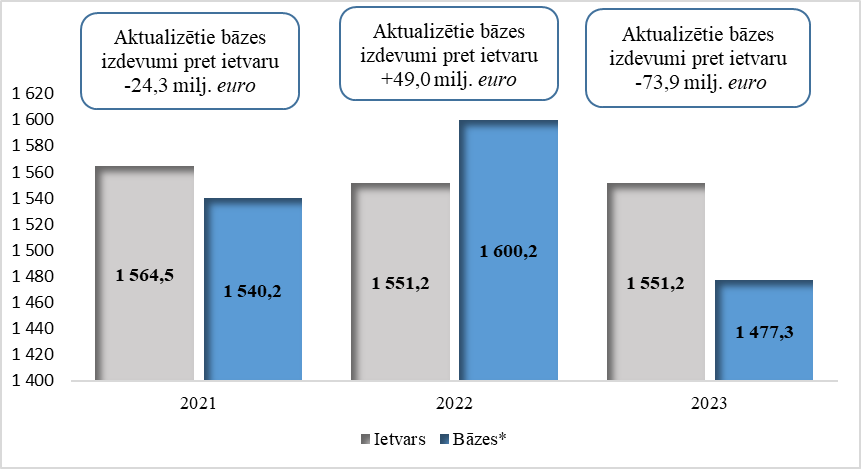 * 2021. un 2022.gadam aprēķināta, pamatojoties uz likumā “Par vidēja termiņa budžeta ietvaru 2020., 2021. un 2022.gadam” noteikto maksimāli pieļaujamo izdevumu apjomu (ietvaru) attiecīgajam gadam, 2023.gadam – pamatojoties uz 2022.gadam apstiprināto ietvaruIzdevumi Eiropas Savienības politiku instrumentu un pārējās ārvalstu finanšu palīdzības līdzfinansēto projektu un pasākumu īstenošanai 2021.gadam paredzēti 1 540,2 milj. euro apmērā, 2022.gadam 1 600,2 milj. euro apmērā un 2023.gadam 1 477,3 milj. euro apmērā. Salīdzinājumā ar ietvaru 2021.gadam izdevumi samazināti 24,3 milj. euro apmērā, 2022.gadam izdevumi palielināti 49,0 milj. euro apmērā un 2023.gadam izdevumi samazināti 73,9 milj. euro apmērā (sk. attēlu Nr.3), tajā skaitā: palielināti izdevumi, kas tiek segti no ārvalstu finanšu palīdzības līdzekļu atlikumiem 8,1 milj. euro apmērā 2021.gadam, 0,1 milj. euro apmērā 2022.gadam un 0,2 milj. euro apmērā 2023.gadam; samazināti ministriju budžetos saņemtie ārvalstu finanšu palīdzības līdzekļi un atbilstoši izdevumi 30,3 milj. euro apmērā 2021.gadam, savukārt 2022.gadam izdevumi palielināti 48,8 milj. euro apmērā un 2023.gadam izdevumi samazināti 73,6 milj. euro apmērā;veikta līdzekļu pārdale no budžeta resora “74.Gadskārtējā valsts budžeta izpildes procesā pārdalāmais finansējums” programmas 80.00.00 “Nesadalītais finansējums Eiropas Savienības politiku instrumentu un pārējās ārvalstu finanšu palīdzības līdzfinansēto projektu un pasākumu īstenošanai” (turpmāk – 80.00.00 programma) uz ministriju budžetiem jau uzsāktajiem Eiropas Savienības politiku instrumentu un pārējās ārvalstu finanšu palīdzības līdzfinansētajiem projektiem 202,1 milj. euro apmērā 2021.gadam, 84,8 milj. euro apmērā 2022.gadam un 2023.gadam veikta pārdale uz 80.00.00 programmu no ministriju budžetiem 154,0 milj. euro apmērā, kā arī veikta  līdzekļu pārdale Emisijas kvotu izsolīšanas instrumentu projektiem un administrēšanai 2,3 milj. euro apmērā 2021.gadam;palielināti no valsts budžeta daļēji finansēto atvasināto publisko personu un budžeta nefinansēto iestāžu transferti 0,2 milj. euro apmērā 2021.gadam, 0,1 milj. euro apmērā 2022.gadam, savukārt 2023.gadam samazināti 0,5 milj. euro apmērā.Valsts speciālā budžeta bāzeSaskaņā ar noteikumiem Nr.867 valsts speciālā budžeta bāze 2021. un 2022.gadam aprēķināta, pamatojoties uz ietvaru attiecīgajam gadam, bet 2023.gadam – pamatojoties uz ietvaru 2022.gadam, kā arī ņemot vērā:1. prognozes 2021., 2022. un 2023.gadam par:1.1. valsts sociālās apdrošināšanas iemaksām;1.2. tautsaimniecībā nodarbināto mēneša vidējo bruto darba samaksu euro, tās pieaugumu faktiskajās un salīdzināmajās cenās procentos salīdzinājumā ar iepriekšējo periodu;1.3. darba tirgus rādītājiem (nodarbinātību, darba meklētāju īpatsvaru procentos no ekonomiski aktīvajiem iedzīvotājiem, reģistrēto bezdarba līmeni procentos no ekonomiski aktīvajiem iedzīvotājiem);1.4. patēriņa cenu indeksu pa mēnešiem, norādot patēriņa cenu indeksu salīdzinājumā ar iepriekšējo mēnesi, patēriņa cenu indeksu salīdzinājumā ar iepriekšējā gada attiecīgo mēnesi un patēriņa cenu indeksu par gadu salīdzinājumā ar iepriekšējo gadu;2. speciālā budžeta naudas līdzekļu atlikumu (uz 2021., 2022. un 2023.gada 1.janvāri);3. izmaiņas valsts budžeta ilgtermiņa saistībās normatīvajos aktos budžeta un finanšu vadības jomā noteiktajos gadījumos, tai skaitā valsts budžeta ilgtermiņa saistībās procentu izdevumiem, kārtējiem maksājumiem Eiropas Savienības budžetā un starptautiskai sadarbībai, Eiropas Savienības politiku instrumentu un pārējās ārvalstu finanšu palīdzības līdzekļu finansēto vai līdzfinansēto projektu un pasākumu īstenošanai atbilstoši precizētajiem darba grafikiem un naudas plūsmām;4. izmaiņas nenodokļu ieņēmumos un valsts speciālā budžeta saņemtajos transfertos no valsts pamatbudžeta un tiem atbilstošajos izdevumos;5. izmaiņas izdevumos saistībā ar sociālās apdrošināšanas pakalpojumu saņēmēju skaita un vidējā apmēra prognozēm;6. izmaiņas starp izdevumu kodiem atbilstoši ekonomiskajām kategorijām, ievērojot šādus nosacījumus:6.1. nav pieļaujama pārdale no procentu izdevumiem, izdevumiem starptautiskajai sadarbībai un izdevumiem sociālajiem pabalstiem uz citiem izdevumiem;6.2. nav pieļaujama pārdale uz izdevumiem atlīdzībai valsts speciālā budžeta daļā valsts pamatfunkciju īstenošanai, izņemot gadījumus, ja pirms valsts speciālā budžeta bāzes aprēķinu veikšanas ir ticis pieņemts atsevišķs Ministru kabineta lēmums;4.attēls. Valsts speciālā budžeta bāzes izdevumi 2021., 2022. un 2023.gadam, milj. euro 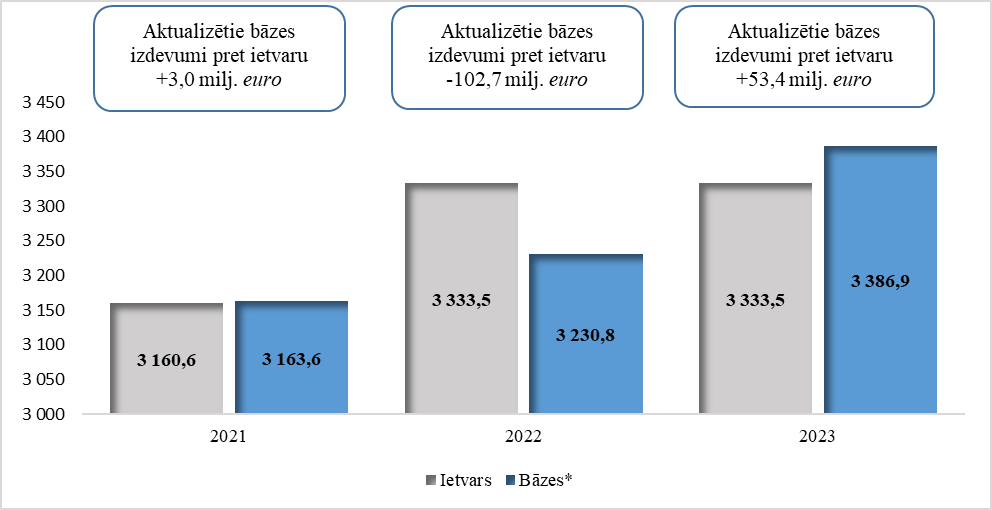 * 2021. un 2022.gadam aprēķināta, pamatojoties uz likumā “Par vidēja termiņa budžeta ietvaru 2020., 2021. un 2022.gadam” noteikto maksimāli pieļaujamo izdevumu apjomu (ietvaru) attiecīgajam gadam, 2023.gadam – pamatojoties uz 2022.gadam apstiprināto ietvaruValsts speciālā budžeta bāzes izdevumi (sk. 1. un 4.pielikumu) 2021.gadam aprēķināti 3 163,6 milj. euro apmērā, 2022.gadam 3 230,8 milj. euro apmērā un 2023.gadam 3 386,9 milj. euro apmērā. Salīdzinājumā ar attiecīgā gada ietvaru 2021.gadam izdevumi palielināti 3,0 milj. euro apmērā, 2022.gadam  izdevumi samazināti 102,7 milj. euro apmērā. 2023.gadam izdevumi salīdzinājumā ar ietvaru 2022.gadam palielināti 53,4 milj. euro apmērā (sk. attēlu Nr.4).Izdevumu palielinājumu 2021.gadam un 2022.gadam galvenokārt veido izdevumu pieaugums bezdarbnieka pabalstiem 71,7 milj. euro apmērā 2021.gadam un 42,4 milj. euro apmērā 2022.gadam un slimības pabalsta izmaksām 11,8 milj. euro apmērā 2021.gadam un 5,4 milj. euro apmērā 2022.gadam.Savukārt izdevumu samazinājumu 2021.gadam un 2022.gadam galvenokārt veido izdevumu samazinājums:vecuma pensijas izmaksām 66,7 milj. euro apmērā 2021.gadam un 133,1 milj. euro apmērā 2022.gadam;invaliditātes pensijas izmaksām 7,9 milj. euro apmērā 2021.gadam un 6,9 milj. euro apmērā 2022.gadam;maternitātes pabalsta izmaksām 3,5 milj. euro apmērā 2021.gadam un 4,1 milj. euro 2022.gadam.	Izdevumu palielinājumu 2023.gadam galvenokārt veido izdevumu palielinājums: bezdarbnieka pabalsta izmaksām 29,4 milj. euro apmērā;slimības pabalsta izmaksām 14,8 milj. euro apmērā;vecāku pabalsta izmaksām 7,8 milj. euro apmērā;atlīdzības par darbspēju zaudējumu izmaksām 7,7 milj. euro apmērā;invaliditātes pensijas izmaksām 6,3 milj. euro apmērā.Izdevumu samazinājumu 2023.gadam galvenokārt veido izdevumu samazinājums vecuma pensijas izmaksām 8,1 milj. euro apmērā un maternitātes pabalsta izmaksām 1,2 milj. euro apmērā.Izdevumu izmaiņas ir veiktas saistībā ar pabalstu un pensiju saņēmēju skaita un vidējo mēneša izmaksu apmēru prognozētajām izmaiņām.Bez tam, informatīvā ziņojuma 5.pielikumā pievienota informācija par valsts budžeta bāzes izdevumos 2021., 2022. un 2023.gadam neiekļauto ministriju iesniegto pasākumu sarakstu, tajā skaitā pamatfunkciju īstenošanai un ES politiku instrumentu un pārējās ārvalstu finanšu palīdzības līdzfinansēto projektu un pasākumu īstenošanai.Finanšu ministrs								J.ReirsSiņkovska, 67083813dace.sinkovska@fm.gov.lv